Hannah Thompson-Weeman
Vice President of Communications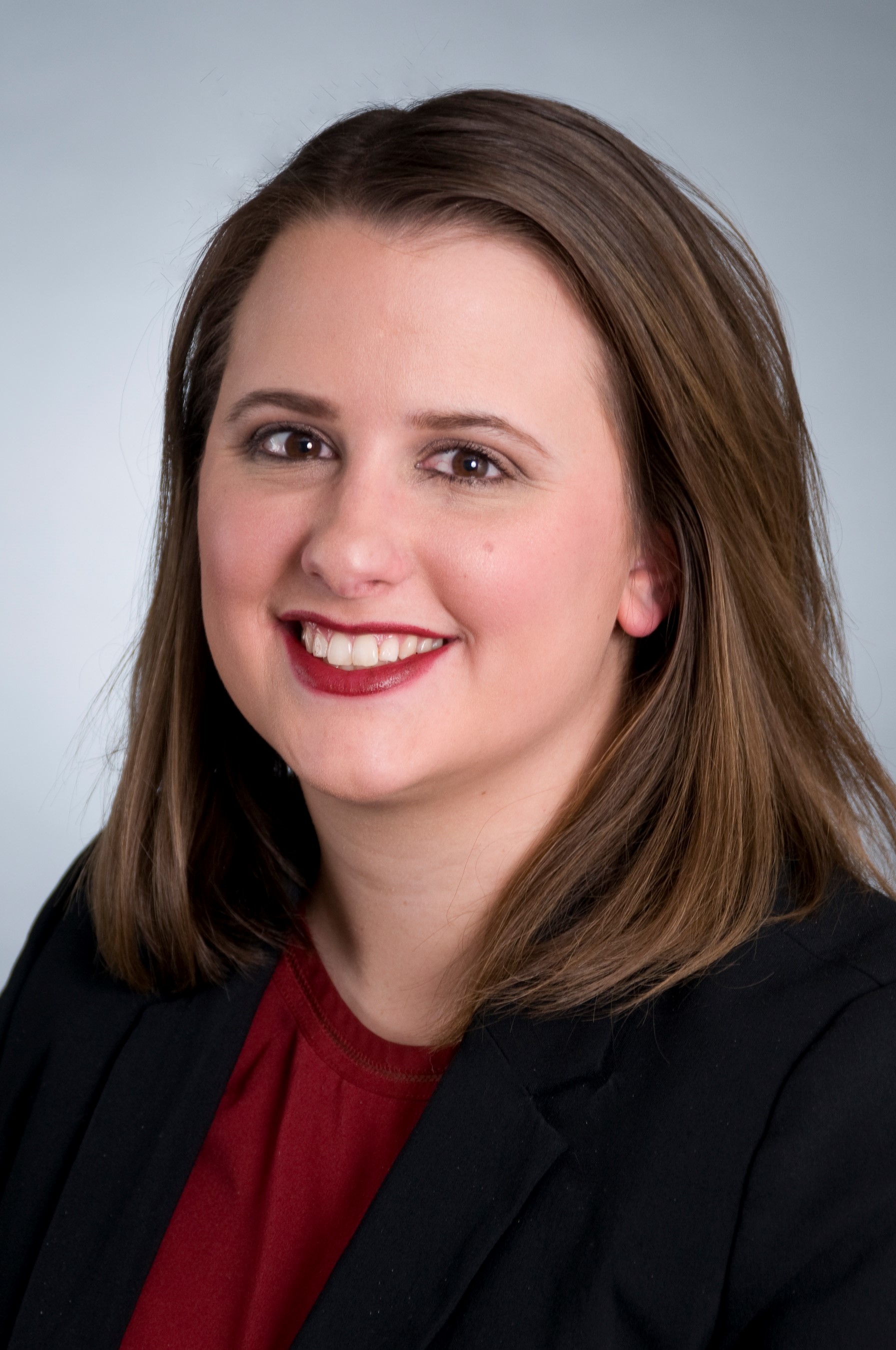 As vice president of communications, Hannah Thompson-Weeman develops and implements the communications strategy for the Animal Agriculture Alliance, a nationwide, industry-united nonprofit organization helping to bridge the communication gap between farm and fork. The Alliance works to connect key food industry stakeholders to arm them with responses to emerging issues; engage food chain influencers and promote consumer choice by helping them better understand modern animal agriculture and protect the future of animal agriculture by exposing those who threaten our nation’s food security with damaging misinformation.In her role, Thompson utilizes traditional, digital and social media to help connect consumers and influencers with factual information about modern food production. Thompson-Weeman monitors and responds to misinformation about food production and reaches out to the media and other stakeholders with accurate, science-based resources about modern animal agriculture.Thompson-Weeman holds a B.S. in agricultural communication and an M.S. in agricultural and extension education from The Ohio State University in Columbus, Ohio. While pursuing her education, Thompson completed an undergraduate thesis based on agricultural policy and a graduate thesis focused on crisis communications and planning within the dairy industry. Prior to joining the Alliance, Thompson-Weeman worked in marketing for Farm Credit Mid-America. Thompson-Weeman grew up in involved with dairy cattle in Frederick County, Maryland and remains engaged in the dairy industry.